LJ-201-He-18Graz, 29. Oktober 2018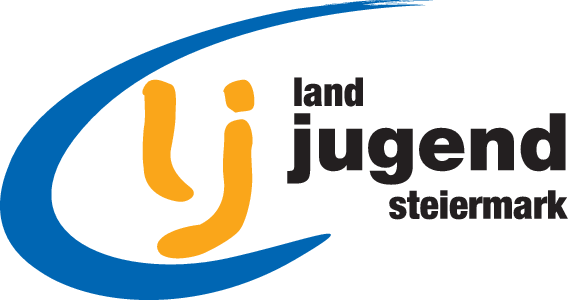 Landjugend SteiermarkEkkehard-Hauer-Straße 33, 8052 GrazZVR-Zahl: 567010121Tel.: 0316/8050-7150; Fax: DW 7154landjugend@lk-stmk.atwww.stmklandjugend.atAgrarkreissitzung LandAgrarkreissitzung LandTermin:Donnerstag, 15. November 2018Beginn:19.30 UhrOrt:Steiermarkhof (Graz)Adresse:8052 Graz, Ekkehard-Hauer-Straße 33Tagesordnung:BegrüßungObstbau der ZukunftAnalyse der Gegenwart mit Blick auf zukünftige Trends und EntwicklungenEntscheidungshilfen für einen zukunftsorientierten ObstbaubetriebReferent: Dr. Leonhard Steinbauer (Land Steiermark, Versuchsstation Obst- und Weinbau Haidegg) Agrarkreis-Herbstprogramm 2018AllfälligesEinladungsverteiler:BezirksbetreuerInnen (Mail)Bezirksleitungen (Mail)BezirksagrarkreisreferentInnen (Mail)OG AgrarkreisreferentInnen (Mail)Anwesende der Agrarkreissitzungen 2016, 2017, 2018 (Mail)Landesvorstand, LJ Referat (Mail)Auf euer Kommen freuen wir uns!Auf euer Kommen freuen wir uns!Erich Meißel eh.Daniel Hengster eh.(Landesagrarreferent)(LJ Referent)